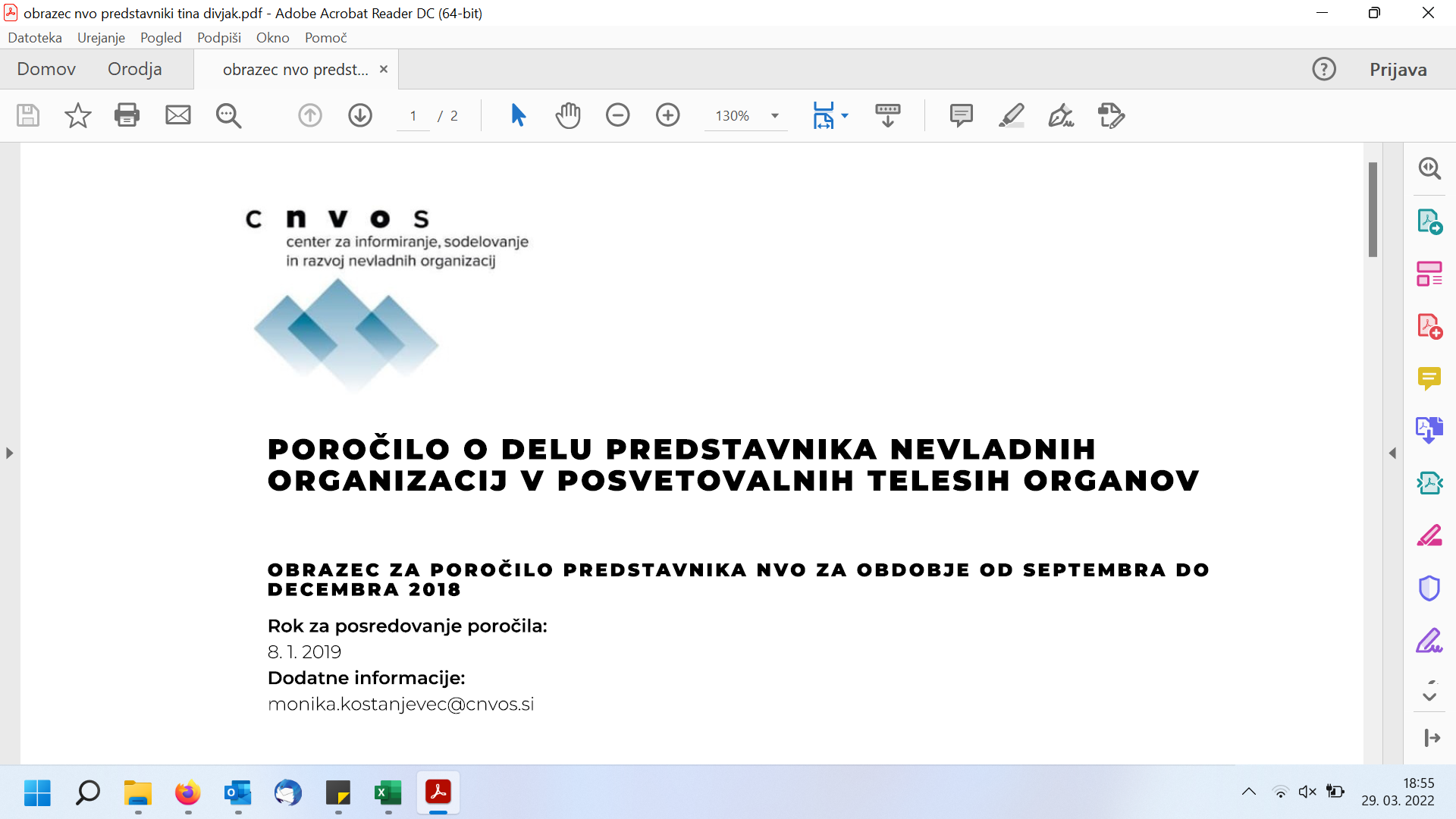 Obrazec za poročilo predstavnika NVO za obdobje september 2018 - december 2018Dodatne informacije:info@cnvos.siIme in priimek predstavnika: *Bojan VogrinčičNaziv posvetovalnega telesa (odbora, komisije, skupine): *Nacionalni odbor za transnacionalne in medregionalne programe sodelovanja 2014-2020POROČILO O DELU Kratek povzetek dela posvetovalnega telesa v tem obdobju (S katerimi temami, nalogami se je telo ukvarjalo, katera srečanja so bila izvedena?) Poročilu lahko priložite tudi vabila oz. dnevne rede srečanj. *3. seja Nacionalnega odbora za transnacionalne in medregionalne programe evropskega teritorialnega sodelovanja 2014–2020, ki je bila 22. 11. 2018, je potekala po spodnjem dnevnem redu:1. Uvodni pozdrav in potrditev dnevnega reda2. Predstavitve:2.a Koristi programov Interreg za Slovenijo (Eva Kos)2.b Vloga Facility point in Facility point plus v procesih EUSAIR- Facility point (Staša Mesec)- Facility point plus (Dimitrij Kuzmič)3. Vprašanja in diskusija4. RaznoKatera so bila izpostavljena ključna vprašanja, ki vplivajo na NVO, in kateri so bili ključni sklepi oz. rezultati dela posvetovalnega telesa za NVO? *Posebnih sklepov ni bilo, nacionalni odbor se je seznanil z Analizo koristi programov Interreg za Slovenijo, delom projekta Facility point in Facility point plus ter pridobili informacijo o o programih ESPON in URBACT.Sam sem Nacionalni odbor seznanil z informacijo vezano na sofinanciranje nevladnih organizacij (javni poziv za sofinanciranje projektov nevladnih organizacij izbranihna razpisih sofinanciranih iz proračuna Evropske Unije) in pobudo vezano na navodila SVRK z dne 4.6.2018, kjer se je nacionalni odbor strinjal, da posreduje poziv prvostopenjski kontroli za ponovni sestanek z vsemi deležniki.Pobuda se nanaša na dileme in težave na terenu, pomeni težave, ki jih imajo NVO in tudi ostali partnerji v projektih ETS, zaradi navodila SVRK z dne 4.6.2018 v okviru programov evropskega teritorialnega sodelovanja, ki omejuje stroške osebja v primeru poslovodečih oseb (direktorjev) v višini največ 30% bruto plače.Predstavitev dela predstavnika NVO v posvetovalnem telesu (Kakšno vlogo ste imeli pri obravnavi vprašanj, relevantnih za NVO?): * Med razpravo sem izpostavil vprašanja vezana na uspešnost NVO v Interreg programih in sicer kakšna je nominalna vključenost nevladnih organizacij in kakšen je finančni vir. Prav tako sem izpostavil pomanjkanje avtomatskega nacionalnega sofinanciranja transnacionalnih programov, ki je bilo ukinjeno v tej finančni perspektivi in lahko prinaša NVO-jem, kot tudi ostalim pomemben finančni delež pri implementaciji projektov.Kako vam NVO lahko posredujejo svoje predloge in vprašanja? *NVO lahko posredujejo svoje predloge in vprašanja na e-mail bojan.vogrincic@gmail.com